Divine Infant Parish CouncilOne of our Parish Councils, Divine Infant loves to design their CWL Bulletin board with colourful art to showcase their special projects.  What a way to show all the good works that The Catholic Women’s League of Canada achieves!We wanted to share a few of their board pictures…What a way show how “To Make a Difference”!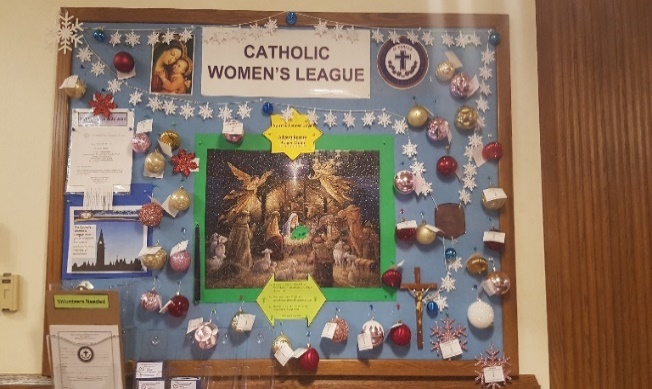 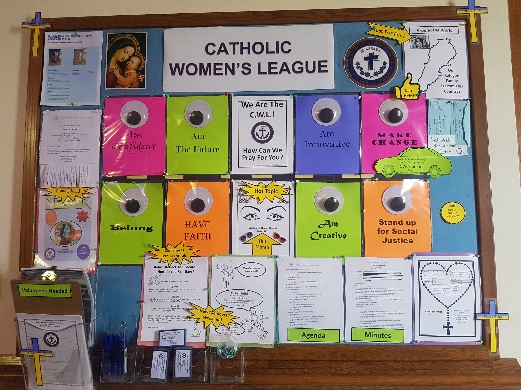 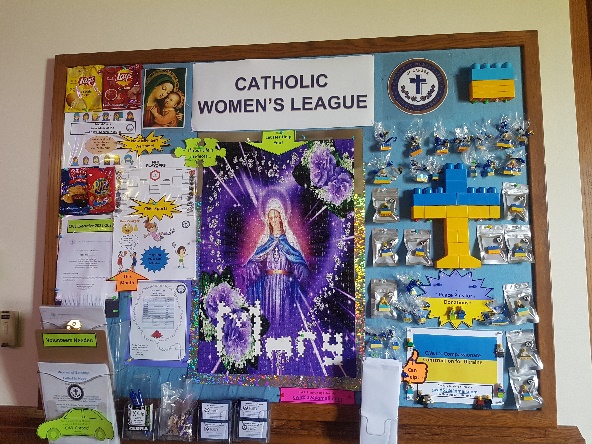 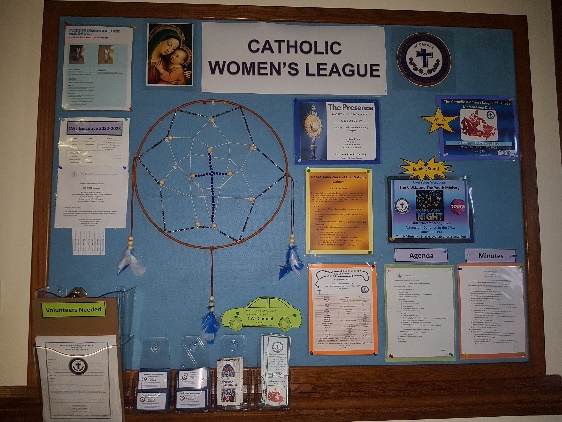 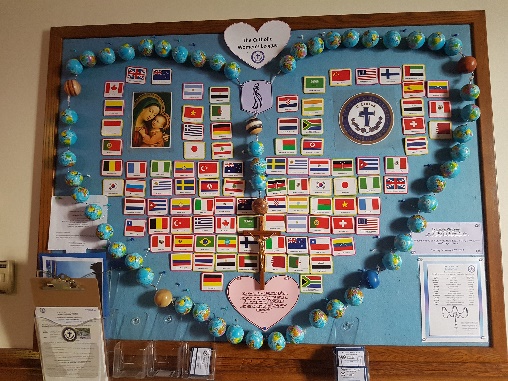 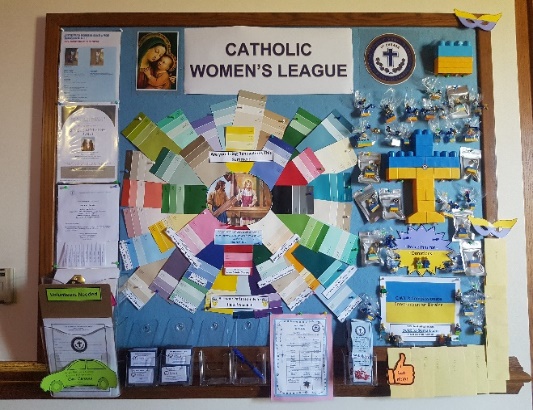 